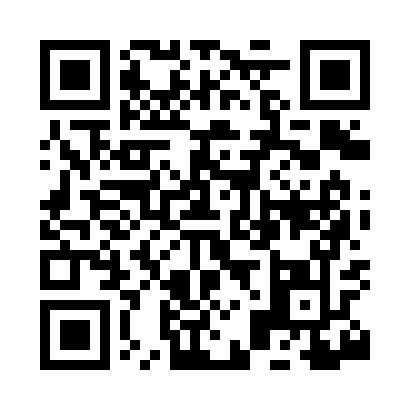 Prayer times for Redtop, Minnesota, USAMon 1 Jul 2024 - Wed 31 Jul 2024High Latitude Method: Angle Based RulePrayer Calculation Method: Islamic Society of North AmericaAsar Calculation Method: ShafiPrayer times provided by https://www.salahtimes.comDateDayFajrSunriseDhuhrAsrMaghribIsha1Mon3:255:261:185:299:0911:102Tue3:265:271:185:299:0811:093Wed3:275:281:185:299:0811:094Thu3:285:281:185:299:0811:085Fri3:295:291:185:299:0711:076Sat3:305:301:195:299:0711:067Sun3:325:311:195:299:0611:058Mon3:335:311:195:299:0611:049Tue3:345:321:195:299:0511:0310Wed3:365:331:195:299:0511:0211Thu3:375:341:195:299:0411:0112Fri3:395:351:195:299:0410:5913Sat3:405:361:195:289:0310:5814Sun3:425:371:205:289:0210:5715Mon3:435:381:205:289:0110:5516Tue3:455:391:205:289:0010:5417Wed3:475:401:205:289:0010:5218Thu3:485:411:205:278:5910:5119Fri3:505:421:205:278:5810:4920Sat3:525:431:205:278:5710:4721Sun3:535:441:205:278:5610:4622Mon3:555:451:205:268:5510:4423Tue3:575:461:205:268:5410:4224Wed3:595:471:205:268:5310:4125Thu4:005:481:205:258:5210:3926Fri4:025:491:205:258:5010:3727Sat4:045:501:205:248:4910:3528Sun4:065:521:205:248:4810:3329Mon4:085:531:205:248:4710:3130Tue4:105:541:205:238:4510:2931Wed4:115:551:205:238:4410:28